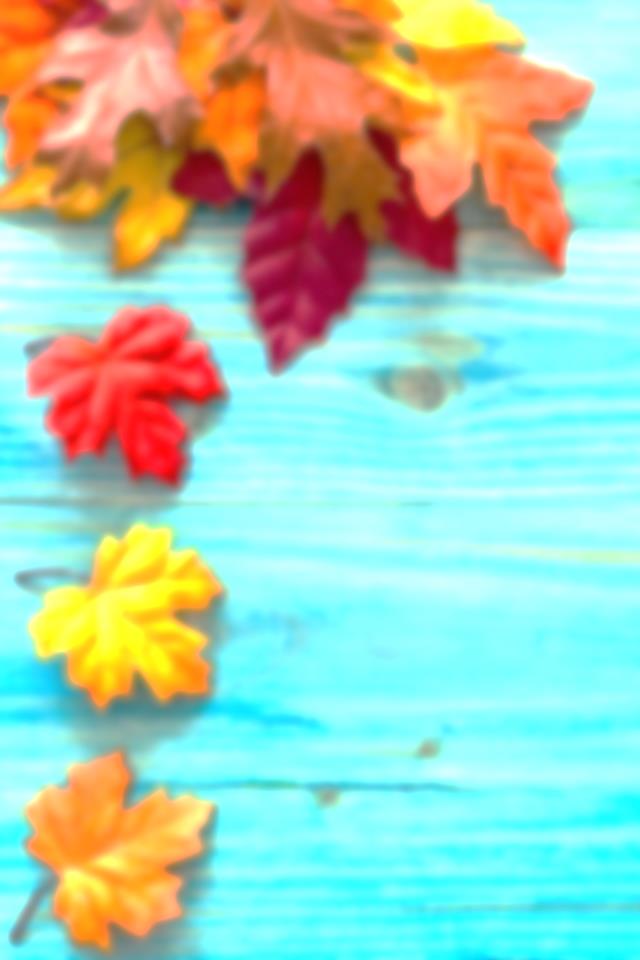 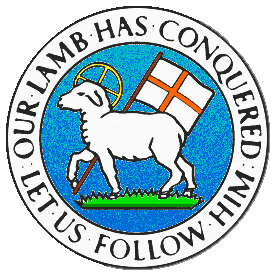 CHILDREN BROCHUREMORAVIAN CHURCH – BARBADOS CONFERENCEProvincial Theme: Advance the Kingdom: S.H.I.F.T.S. – Seek & SubmitH. – Hear & HeedI. – Imagine & InsightF. – Focus & FunctionT. – Totally TransformedAge: 8 – 12 yrs.S.H.I.F.T. February 21 Scripture: Matthew 5:3 Blessed are the poor in spirit, for theirs is the kingdom of heaven. (RSV)Message:The poor in spirit are those who because of their spiritual need, are totally dependent on Jesus Christ. They are not to be dismayed as a result of what they may be experiencing, but must be convinced that the Lord will deliver them. The key is not to be overwhelmed or overcome by what is happening around you, but to rely on a Saviour who cares for you. Also to continue to focus on what is truly important, and that is to be true to Jesus Christ. The poor in spirit are blessed because they do not have to remain in that state, but by depending upon the Lord their reward is the kingdom of heaven. It is important that no matter how lowly you feel, to keep your attention upon Jesus and be saved. Do not be depressed or submit to oppression but let Christ be your light and your salvation. To give up is to give in, but instead, hold on and look up. Jesus Christ is the source of everything and through Him, the poor in spirit will be blessed with the kingdom of heaven.Activity: 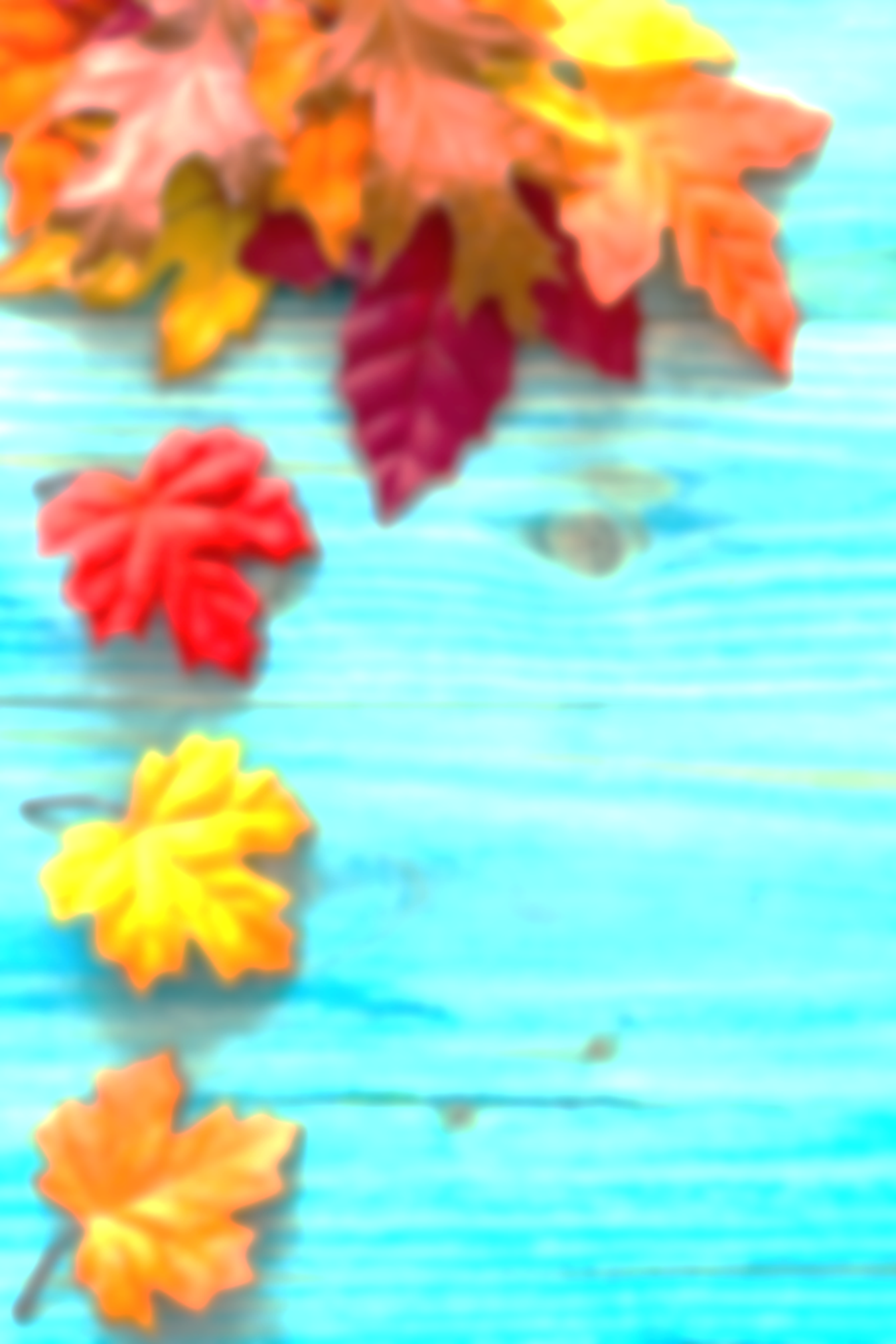 See if you can complete the following:Lonely? S _ _ k Jesus.Angry? H _ _ e in Jesus.Oppressed? K _ _ w Jesus.Sinful? C _ _ _ _ ss to Jesus.Disadvantaged? C _ _ l  u _ _n Jesus.Burdened? T _ _ _ t Jesus.Needy? C _ _ e to Jesus.Worried? C _ _ _ _ _ e in Jesus.(Answers next week)(Answers from last week)ABI would help a friend with the homework.YESI would help a friend steal Mr. John’s sheep.NOI would help my sister with the Sunday School lesson.YESI would help mother with the chores.YESI would help to destroy father’s garden.NOI would help the elderly.YESI would help to spray paint Uncle Tom’s car.NOI would help to make a positive difference with/for others.YES